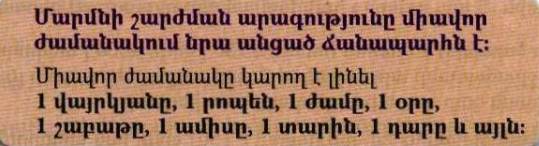 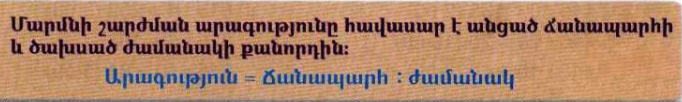 1․ 240 : 3 = 80240 : 4 = 60Պատ. 80կմ/ժ, 60կմ/ժ:2.80 x 2 = 16080  + 20 = 100կմ/ժ100 x 2 = 200կմ/ժ160 + 200 = 360Պատ. 360կմ:3․80 x 3 = 240կմ10 x 2 = 20240 + 20 = 260260 + 7 = 267Պատ. 267կմ:4․ 8 + 4 = 1212 + 8 = 201400 : 20 = 7070 x 12 = 840Պատ. 840կմ:5․70 x 2 = 14080 x 2 = 160160 - 140 = 20Պատ. 20կմ հեռավորություն:1․18 x 2 = 3618 – 3 = 1515 x 2 = 3036 + 30 = 66Պատ. 66կմ:2․70 x 4 = 28020 x 5 = 100280 + 100 + 5 = 385Պատ. 385կմ:3.130 x 40 = 5200145 x 40 = 58005800 - 5200 = 600Պատ. 600կմ հեռավորություն:4․220, 202, 130, 103, 301, 310, 400: